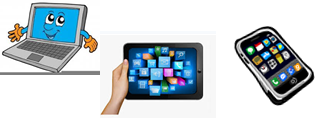 Name:…                                                                      Surname: …Home Schooling 21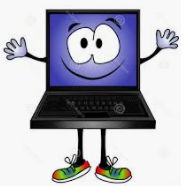 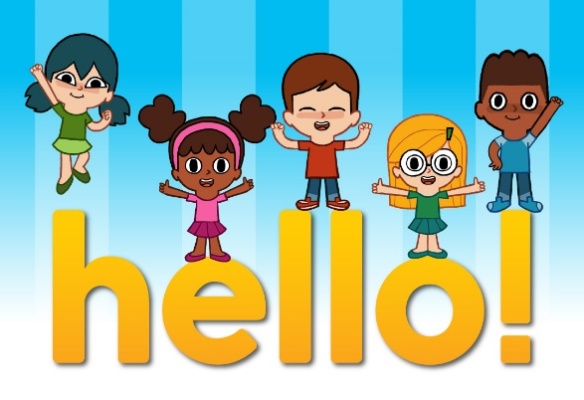 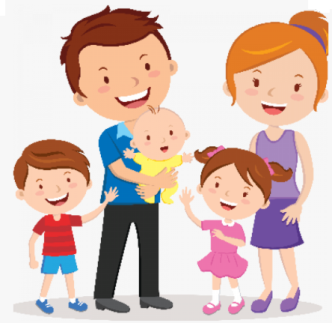 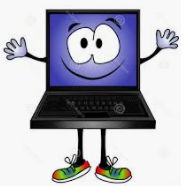 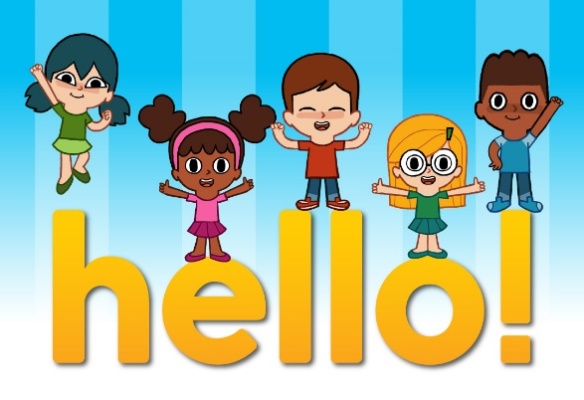 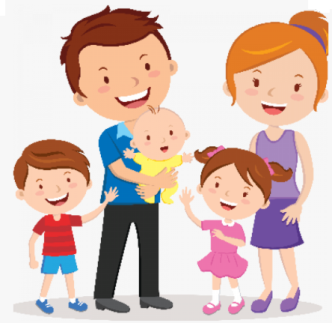 CLICK AND WORK ONLINE. https://forms.gle/sn3GTw5yioRpyiWt6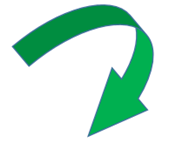 PASTE    A      PICTURE   OF   YOUR   FAMILY    AND   TELL    US     ABOUT       IT!THIS    IS   MY   FAMILY! EXAMPLE:  THIS IS MY MUM, ALICIA.		THIS IS MY DAD, JUAN.		THIS IS MY BROTHER, PEDRO.		THIS IS MY COUSIN, …		THIS IS MY AUNT, … ETC.THIS IS MY … , … THIS IS MY … , … THIS IS MY … , … THIS IS MY … , … THIS IS MY … , … THIS IS MY … , … 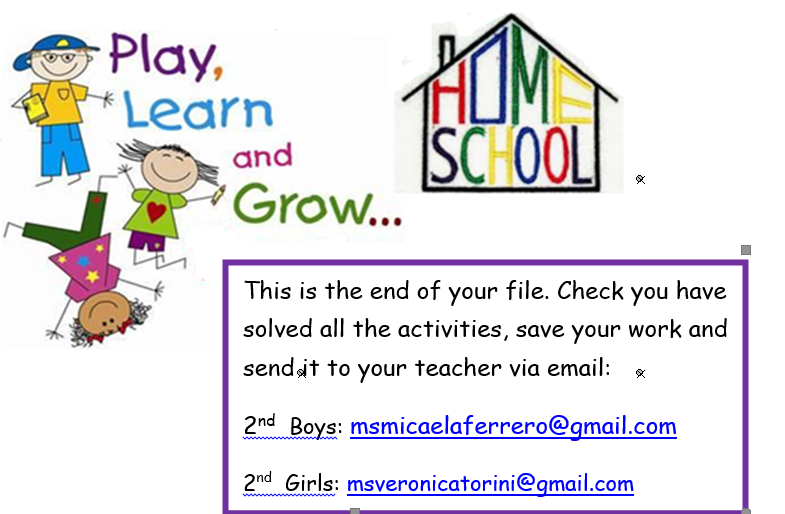 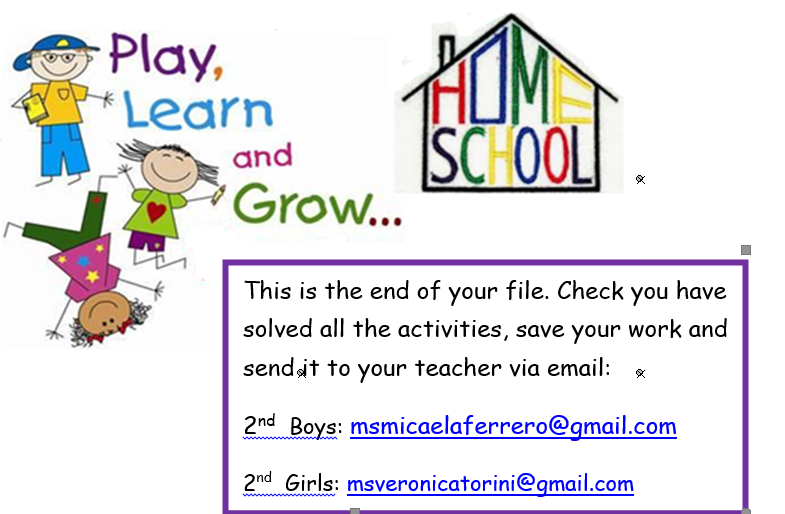 PLEASE PRESS “SUBMIT/SEND” AT THE END OF YOUR ONLINE WORK.POR FAVOR PRESIONAR “ENVIAR” AL FINAL DEL TRABAJO EN LINEA.